Родители, играйте вместе с детьми:(игры для детей от 3 до 8 лет):Чаще разговаривайте с ребенком на интересные темы.Проявляйте подлинную заинтересованность в том, чтобы услышать рассказ ребенка; предложите ему поделиться своими впечатлениями от просмотра мультфильма, совместной прогулки, посещения музея, зоопарка и т.д. Помните: чем более разнообразна жизнь ребенка, тем больше поводов для совместных разговоров с родителями.Сыграйте для ребенка какую-нибудь роль из его любимого произведения. Пригласите ребёнка присоединиться, но не настаивайте на его участии.Спойте вместе детскую песенку.Проговорите вместе детские считалочки.Имитируйте вместе «танцы» животных, например ящерицы, лягушки, кенгуру.Постройте вместе домики из песка или конструктора.Почитайте вместе книжки.Послушайте вместе аудиозаписи детских произведений (песни, музыкальные сказки).Соберите вместе конструктор.Поиграйте вместе в настольные игры.Посмотрите вместе по телевизору передачу о природе, животных или путешествиях. Дайте ребенку возможность самому высказать свои впечатления об увиденном.Поразгадывайте вместе загадки.Прочитайте и сыграйте роли ваших любимых персонажей из книг.Примите участие в совместных играх на развитие словаря («Назови любимые игрушки», «Каких животных ты знаешь?», «Опиши свою одежду».)Проводите  игры на подбор родственных слов, на подбор прилагательных к существительным, на подбор глаголов и других частей речи.Погуляйте вместе с ребенком и домашними животными или покормите птиц в парке.Поиграйте вместе в мяч.Разыграйте пантомиму, например, изобразите действия рассеянного человека, у которого носки разного цвета, или человека, который забыл, как его зовут.Попробуйте изобразить разные эмоциональные чувства: веселость, недовольство, гнев, грусть, гордость или непонимание.Поиграйте вместе в компьютерные игры.Посмотрите вместе видеофильм.Слепите животных из глины или пластилина.Пример одного выходного дня.

« …Ребенок встает. Сделайте вместе с ним зарядку, водные процедуры. Всем этим лучше заниматься на свежем воздухе, а в холодное  время — при открытой форточке или в проветренной комнате. Помогите  ребенку застелить свою постель, но не делайте это за него. Даже в самых тяжелых состояниях ребенка надо приучать к элементарному самообслуживанию. С этой же целью привлекайте его ко всем домашним делам.
Наступает время завтрака. Пусть ребенок поможет накрыть на стол. Проверьте,  правильно ли он положил ложки, вилки, ножи и т.д., уточняя при этом понятия «слева», «справа», «посередине», «чайная посуда», "столовая посуда", "овощи", "фрукты", "мясные продукты", "молочные продукты" и т. д.  После завтрака можно позаниматься (нет-нет, конечно, ребенку вы говорите «поиграть») в пределах 10-15 минут, а  затем пойти гулять. В зависимости от погоды это может быть непродолжительная прогулка в парк (или лес), подвижные игры во дворе. Если вы в лесу, в парке, обращайте внимание на разные породы деревьев, цветы, грибы. Предложите сравнить березу и сосну, белку и ворону, выделив существенные  признаки сходства и различия. Загадайте загадки ("Зимой и летом одним цветом", "Прыгает по деревьям, хвостик пушистый, любит орешки" и т.д.) Попросите, чтобы ребенок придумал загадку сам. Вспомните вместе, какие ягоды, грибы растут в лес у, каких диких животных знает ребенок. Для развития меткости и глазомера устройте соревнование: кто кинет дальше, кто пoпадет в цель. Можно провести игру "Разведчики". Спрячьте мячик другой предмет в кустах. Следуя вашей инструкции, ребенок должен найти его ("Сделай два шага вперед, повернись налево, шага вперед, один шаг направо..."). Этим вы отрабатываете пространственную ориентировку, понятия "правое—левое" и т.п. Обогащайте речь ребенка новыми словами, обозначающими те предметы и явления, о которых он узнал на прогулке. Дома попросите ребенка рассказать членам семьи, что ему понравилось, чем он занимался. Следите за логичностью изложения помогите наводящими вопросами сделать рассказ более полным, а построение фраз — грамматически верным.
К обеду попросите ребенка помочь накрыть на стол. Обратите внимание, учел ли он ваши советы и замечания,  сделанные утром во время сервировки стола к завтраку.
 После обеда у малышей сон, у детей постарше спокойные занятия. Это может быть рисование, лепка, чтение, рассматривание сюжетных картинок, настольные игры. Используйте любую возможность, чтобы расширять сведения об окружающем, уточнить представления ребенка. Старайтесь сделать отдых приятным и интересным, переключайте ребенка с одного вида деятельности на другой (игры, слушание музыки, рукоделие).    Перед сном желательны прогулка, спокойные игры. Не забудьте о необходимых гигиенических процедурах. Приготовление ко сну должно начинаться всегда в одно и то же время, без суеты и шума. Помните, что здоровье и общее развитие ребенка во многом зависят от ваших систематических усилий…»Это лишь некоторые советы по развитию ваших детей. Надеемся, что они помогут вам, и вы сами придумаете похожие и более интересные занятия, полезные ребенку.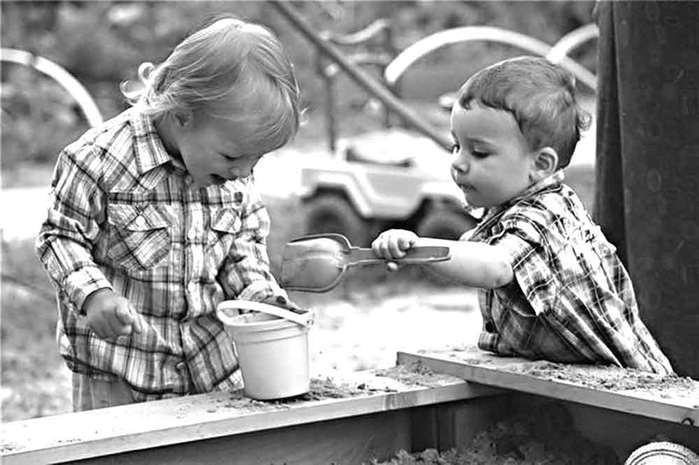 (Использованы материалы: С.Д. Забрамная, О.В. Боровик. Развитие ребенка – в ваших руках.)Информацию подготовила: педагог-психолог Л.И. КочневаМДОУ «Березка», п. Пречистое2017 годИгры для детей от 3 до 8 летИграя - обучаюсь,развиваюсь«…Игра – это огромное светлое окно, через которое в духовный мир ребенка вливается живительный поток представлений, понятий об окружающем мире. Игра – это искра, зажигающая огонек пытливости и любознательности».             В.А. Сухомлинский